О мерах по организации летнего отдыха, оздоровления и занятости детей  и подростков в Пограничном муниципальном округе в 2023 годуВ соответствии с Законом Российской Федерации № 131-ФЗ «Об общих принципах организации местного самоуправления», Федеральным законом от 24 июня 1998 года № 124-ФЗ «Об основных гарантиях прав ребенка в Российской Федерации», Законом Приморского края от 26 декабря 2014 года № 530-КЗ «Об организации и обеспечении отдыха, оздоровления и организации занятости детей, проживающих на территории Приморского края», на основании протокола заседания Правительства Приморского края под руководством Губернатора Приморского края О.Н. Кожемяко от 29.09.2022 № 8-ППК, приказа Министерства образования Приморского края от 13.04.2023 № пр.23а-549 «О мерах по организации отдыха, оздоровления и занятости детей в 2023 году», в целях совершенствования организации и проведения оздоровительной кампании, создания безопасных условий для жизни и здоровья детей, их занятости и творческого развития, реализации муниципальной программы «Развитие образования Пограничного муниципального округа» на 2020-2024 годы, Администрация Пограничного муниципального округаПОСТАНОВЛЯЕТ: Отделу образования Администрации Пограничного муниципального округа (Панкова Н.Г.):1.1. Организовать отдых детей от 6,5 лет до 18 лет, обучающихся в общеобразовательных организациях.1.2. Организовать работу летних оздоровительных лагерей с дневным пребыванием детей на базе образовательных организаций для детей от 6,5 до 15 лет, обучающихся в общеобразовательных организациях:1 смена – с 01.06.2023г. по 22.06.2023г.;2 смена – с 26.06.2023г. по 16.07.2023г.;3 смена – с 19.07.2023г. по 08.08.2023г.           1.3. Провести комиссионные приемки летних оздоровительных лагерей с дневным пребыванием детей с оформлением актов приемки в срок до 24 мая 2023 года.1.4. Проводить мониторинг организации отдыха, оздоровления и занятости детей в течении всего периода.1.5. Оказывать содействие родителям (законным представителям) детей, проживающих на территории Пограничного муниципального округа, по выплате компенсаций стоимости путевки в организациях отдыха и оздоровления детей, расположенных на территории Российской Федерации.1.6. Не допускать открытие организации отдыха детей и их оздоровления без наличия санитарно-эпидемиологических заключений о соответствии осуществляемой деятельности санитарно-эпидемиологическим требованиям.2. Руководителям образовательных организаций обеспечить:2.1. До 22 мая 2023 года готовность к работе летних оздоровительных лагерей с дневным пребыванием детей;-  надлежащие условия для организации и проведения воспитательной                         и оздоровительной работы с детьми в летних оздоровительных лагерях, отрядах   занятости и отдыха, творческих объединениях;- соблюдение требований противопожарной безопасности;- меры по соблюдению требований санитарно-эпидемиологического законодательства, руководствуясь ст. 51 Федерального закона от 30 марта 1999 года № 52-ФЗ «О санитарно-эпидемиологическом благополучии населения»;- контроль за состоянием охраны жизни и здоровья детей, антитеррористической защищенности объектов (территорий) отдыха детей и их оздоровления;- профилактические мероприятия по противопожарной безопасности в организациях отдыха и оздоровления детей;- меры по предупреждению детского дорожно-транспортного травматизма;        -  меры по профилактике наркомании и других деструктивных воздействий;- в срок до 22.05.2022г. организовать прохождение медицинского осмотра, гигиенического обучения персонала, направляемого для работы в летние оздоровительные лагеря;- сдачу ПЦР-теста всем работникам пищеблока, не позднее 3-х дней до начала открытия каждой смены; - сдачу анализов на рото-норовирусы всем работникам пищеблока перед началом каждой смены;- наличие медицинских осмотров учащихся при оформлении временной занятости в летний период;- работу тематических и профильных смен; - условия для организации летнего отдыха детей из многодетных, малообеспеченных и неполных семей, находящихся в трудной жизненной ситуации, детей группы «риска», детей-инвалидов и детей с ОВЗ;- организацию образовательной и оздоровительной деятельности с детьми-инвалидами, детьми с ограниченными возможностями здоровья;- комплекс мер по профилактике безнадзорности и правонарушений несовершеннолетних в период каникул;- заключение договоров с родителями (законными представителями) об организации отдыха детей в соответствии с примерной формой договора об организации отдыха и оздоровления ребенка, утвержденной приказом Министерства просвещения Российской Федерации от 23 августа 2018 года № 6 «Об утверждении примерной формы договора об организации отдыха и оздоровления ребенка»; - безопасность детей при их перевозке к местам отдыха и обратно, а также во время нахождения детей в организациях отдыха и оздоровления, в том числе при проведении экскурсионных мероприятий;- проверку спортивных сооружений и спортивного инвентаря, имеющегося в организациях отдыха и оздоровления, в целях профилактики детского травматизма и предотвращения несчастных случаев;- своевременное заключение договоров на поставку пищевых продуктов преимущественно отечественного (местного) производства;- проведение акарицидной обработки организаций отдыха детей и их оздоровления в срок до 19 мая 2023 года.      2.2. Принять меры по профилактике инфекционных заболеваний, в том числе новой коронавирусной инфекции COVID-2019, обеспечить наличие приборов для обеззараживания воздуха, бесконтактных термометров для измерения температуры тела детей и сотрудников, запаса дезинфицирующих средств эффективных в отношении вирусов, антисептических средств.       2.3 Обеспечить установку стационарных приборов для обеззараживая воздуха во всех помещениях игровых и столовых, дозаторов с антисептическим раствором для обработки рук при входе во все здания организаций отдыха и оздоровления, перед входом в столовую, во всех санузлах для детей и сотрудников.      2.3. Обеспечить персонал пищеблоков, а также технический персонал средствами индивидуальной защиты (маски, перчатки).2.4. При проведении массовых мероприятий, выездов организованных групп детей руководствоваться Постановлением Главного государственного санитарного врача Российской Федерации от 28 сентября 2020 года № 28 «Об утверждении санитарных правил СП 2.4.3648-20 «Санитарно-эпидемиологические требования к организациям воспитания и обучения, отдыха и оздоровления детей и молодежи».            2.5. Организовать еженедельное поднятие (спуск) Государственного флага Российской Федерации.             2.6. Организовать выездные экскурсии детей.            2.7. Предоставить отчет о проведении летней оздоровительной кампании в срок до:           -  30.06.2023 –по итогу проведения 1 смены;           - 21.07. 2023 – по итогу проведения 2 смены;           - 11.08.2023 – по итогу проведения 3 смены.            3. Муниципальному бюджетному образовательному учреждению «Центр дополнительного образования Пограничного муниципального округа» (Таутиева Т.Н.) и муниципальному бюджетному образовательному учреждению «Детско-юношеская спортивная школа Пограничного муниципального округа» (Лавриненко П.Н.) обеспечить проведение мероприятий для отрядов летних оздоровительных лагерей с дневным пребыванием детей согласно планам работы.4. Отделу по делам культуры, молодежной и социальной политике Администрации Пограничного муниципального округа (Мун Б.А.):4.1. обеспечить:- проведение мероприятий для отрядов летних оздоровительных лагерей с дневным пребыванием детей согласно планам работы. - координацию деятельности учреждений культуры в проведении культурно-массовой работы с детьми в период летних каникул;4.2. активизировать работу по содействию образовательным организациям округа в организации досуга и занятости детей от 6,5 до 18 лет, вовлечение их в клубы, кружки по интересам.5. Отделу опеки и попечительства Администрации Пограничного муниципального округа (Курсон С.П.):5.1. обеспечить координацию деятельности по организации отдыха и оздоровления детей-сирот и детей, оставшихся без попечения родителей;       - предоставить в отдел образования Администрации Пограничного муниципального округа (Шаманской С.Ю.) информацию о количестве детей указанной категории в срок до 05.05.2023г.           6. Комиссии по делам несовершеннолетних и защите их прав (Богородецкая С.Г.):           6.1. координировать работу по охвату детей, состоящих на учете в комиссии по делам несовершеннолетних в период проведения летней оздоровительной кампании;           6.2. организовать временную занятость, экскурсии для детей, состоящих на учете в комиссии.7.  Рекомендовать:7.1. КГБУЗ «Пограничная ЦРБ» (Анпилогова Н.Л.) обеспечить:- проведение антропометрических исследований детей в начале и в конце каждой оздоровительной смены;- проведение профилактических осмотров персонала, направленного                       для работы в летние оздоровительные лагеря с дневным пребыванием детей и медицинских осмотров несовершеннолетних при оформлении временной занятости в летний период;                  - предусмотреть меры по проведению в летний период мероприятий, направленных на оздоровление детей.             7.2. Отделу по Пограничному муниципальному округу отделения по Ханкайскому муниципальному округу КГКУ «ЦСПИ ПК» (Старцева А.А.) обеспечить: - оздоровление, отдых, санаторно-курортное лечение детей из многодетных, малообеспеченных и неполных семей, находящихся в трудной жизненной ситуации, детей «группы риска», направляемых по путевкам, предоставляемым министерством труда и социальной политики Приморского края, в организации сезонного или круглогодичного действия независимо от организационно-правовых форм и форм собственности.            7.3. Начальникам отделов по работе с Жариковской и Сергеевской сельскими территориями (Кузнецовой Н.В., Антонюк Л.Г.) предусмотреть меры по оказанию содействия в вопросах организации отдыха, оздоровления и занятости и трудоустройства детей. 7.4.    КГКУ «Приморский центр занятости населения» в Пограничном округе (Бондарева В.И.):- организовать выездные мероприятия по заключению договоров о временном трудоустройстве несовершеннолетних, уделив особое внимание гражданам «группы риска» в возрасте от 14 до 18 лет; - осуществлять полное освоение средств на временное трудоустройство несовершеннолетних граждан в возрасте от 14 до 18 лет на реализацию мер в области содействия занятости населения.7.5.   ОМВД России по Пограничному округу (Душкин А.Г.):- обеспечить реализацию мер по профилактике безнадзорности                                      и правонарушений несовершеннолетних в период каникул;-  осуществлять меры по предупреждению детского дорожно-транспортного травматизма и созданию условий для безопасного нахождения детей на улицах              в период каникул;- организовать выездные мероприятия для летних оздоровительных лагерей с дневным пребыванием детей, расположенных в сельской местности.7.6. ОНДиПР Пограничного муниципального округа УНДиПР Главного управления МЧС России по Приморскому краю (Воеводин Н.В.): - организовать проведение профилактических мероприятий по вопросу соблюдения безопасности детей в летних оздоровительных лагерях с дневным пребыванием детей; - организовать выездные мероприятия для летних оздоровительных лагерей с дневным пребыванием детей, расположенных в сельской местности.  8. Утвердить:8.1 состав межведомственной комиссии по организации летнего отдыха, оздоровления и занятости детей и подростков в Пограничном муниципальном округе (приложение № 1);8.2 состав комиссии по приемке оздоровительных лагерей с дневным пребыванием детей Пограничного муниципального округа (приложение № 2);8.3 перечень учреждений образования Пограничного муниципального округа, обеспечивающих занятость обучающихся в летних отрядах занятости и отдыха (приложение № 3);8.4 перечень учреждений образования Пограничного муниципального округа, организующих летние пришкольные оздоровительные лагеря с дневным пребыванием детей (приложение № 4).8.5. перечень тематических направленностей и профильных смен (приложение № 5).8.6 перечень учреждений культуры Пограничного муниципального округа, организующих детские творческие объединения и мастерские (приложение № 6);8.7 план мероприятий по организации летнего отдыха, оздоровления                        и занятости детей и подростков Пограничного муниципального округа (приложение № 7).9. Опубликовать настоящее постановление в газете «Вестник Приграничья»               и разместить  на официальном сайте Администрации и Думы Пограничного муниципального округа. 10. Контроль за исполнением постановления возложить на советника главы Администрации Пограничного муниципального округа по социальной политике В.А. Шарову.Главы Администрации 	муниципального округа                                                                          О.А. Александров   С.Ю. Шаманская21-6-61                                                                                          Приложение № 1к постановлению Администрации Пограничного  муниципального округаот 27.04.2023 № 484Составмежведомственной комиссии по организации летнего отдыха, оздоровления и занятости детей и подростков в Пограничном муниципальном округе в 2023 годуЧлены комиссии:Мун Б.А.           – начальник отдела по делам культуры, молодежной и социальной                                  политике Администрации Пограничного муниципального                                округа;Бондарева В.И.    – начальник отделения КГКУ «Приморский центр занятости     населения» в Пограничном муниципальном округе       (по согласованию);Старцева А.А. - начальник отдела по Пограничному муниципальному округу          отделения по Ханкайскому муниципальному округу КГКУ «ЦСПИ ПК» (по согласованию);   Миков П.Н.     – помощник главы Администрации Пограничного муниципального                                округа по развитию физкультуры и спорта;Курсон С.П.   -    начальник отдела опеки и попечительства                                                    Администрации Пограничного муниципального округаБогородецкая      - главный специалист по делам несовершеннолетних и защите ихС.Г.                       прав Администрации Пограничного муниципального округа.Полякова О.Н.   –инспектор ОУУП и ПДН ОМВД России по Пограничному округу                             (по согласованию);Черкасова Н.М.    – районный педиатр КГБУЗ «Пограничная ЦРБ (по согласованию)Приложение № 2к постановлению Администрации Пограничного  муниципального округаот  27.04.2023 № 484Состав комиссии  по приемке оздоровительных лагерей с дневным пребыванием детей в  Пограничном муниципальном округе в 2023 годуШарова В.А.       – советник главы Администрации Пограничного муниципального                                                              Округа по социальной политике, председатель комиссии;      Панкова Н.Г.      – начальник отдела образования Администрации Пограничного                                       муниципального округа, заместитель председателя комиссии;               Шаманская С.Ю. – ведущий специалист отдела образования Администрации                                                 Пограничного муниципального округа, секретарь комиссии;     Курсон С.П.    – начальник отдела опеки и попечительства Администрации                                                                                                                                                                                                                                                                                                                             Пограничного муниципального округа;Вишневский В.С. – старший лейтенант полиции, инспектор ГООО ПОО ОВО                                    по г. Уссурийску (по согласованию).                                                                                        Приложение № 3к постановлению Администрации Пограничного  муниципального округаот 27.04.2023 № 484Переченьучреждений образования Пограничного муниципального округа,обеспечивающих занятость учащихся в летних отрядах занятости и отдыхав 2023 году                                                                                                     Приложение № 4к постановлению Администрации Пограничного  муниципального округаот 27.04.2023 № 484Переченьучреждений образования Пограничного муниципального округа, организующих оздоровительные лагеря с дневным пребыванием детей в 2023 году                                                                                      Приложение № 5к постановлению Администрации Пограничного  муниципального округаот  27.04.2023 № 484Перечень тематических направленностей и профильных смен летних оздоровительных лагерей с дневным пребыванием детей                                                                                                 Приложение № 6           к постановлению    Администрации Пограничного     муниципального округа       от  27.04.2023 № 484Переченьучреждений Пограничного муниципального округа, организующих детские творческие объединения, мастерские, секции, кружки в 2023 годуПриложение № 7к постановлению Администрации Пограничного  муниципального округаот  27.04.2023 № 484План мероприятий по организации летнего отдыха, оздоровления и занятости детей и подростков Пограничного муниципального округа в 2023 годуАДМИНИСТРАЦИЯПОГРАНИЧНОГО МУНИЦИПАЛЬНОГО ОКРУГАПРИМОРСКОГО КРАЯПОСТАНОВЛЕНИЕ27.04.2023                                        п. Пограничный                                           № 484Шарова В.А.- советник главы Администрации Пограничного муниципального округа по социальной политике, председатель комиссии;Панкова Н.Г. - начальник отдела образования Администрации Пограничного муниципального округа, заместитель председателя комиссии;Шаманская С.Ю    – ведущий специалист отдела образования по внешкольной работе Администрации Пограничного муниципального округа, секретарь комиссии.№Общеобразовательная организацияВсегоДиректор ОО1МБОУ «ПСОШ № 1 ПМО»202Тихонова Н.В.2МБОУ «ПСОШ № 1 ПМО» 1 отделение85Коваленко А.В.3МБОУ «ПСОШ № 2 ПМО имени Байко В.Ф.»87Жалнина И.А.4МБОУ  «Жариковская СОШ ПМО»44Федосенко Л.М.5Филиал МБОУ «Жариковская СОШ ПМО»                         в с. Нестеровка35Кутафина Н.С.6Филиал МБОУ «Жариковская СОШ ПМО»                           в с. Богуславка40Савельева М.А.7МБОУ «Сергеевская  СОШ ПМО»121Старченко И.В.8МБОУ «Барано-Оренбургская  СОШ  ПМО»78Гаврилов В.В.9МБОУ ДО ЦДО ПМО33Таутиева Т.Н.10МБОУ ДО ДЮСШ ПМО32Лавриненко П.Н.ИТОГО:757№Образовательная организацияКоличество детей в лагеряхКоличество детей в лагеряхКоличество детей в лагеряхКоличество детей в лагеряхНачальниклагеря№Образовательная организация        IСмена      IIСмена      IIIСменавсего1МБОУ «ПСОШ № 1 ПМО»150520202Осколкова О.В.2МБОУ «ПСОШ № 1 ПМО» отделение 16025085Поднебесная С.А.3МБОУ «ПСОШ № 2 ПМО имени Байко В.Ф.»6324087Жалнина И.А.4МБОУ «Жариковская СОШ ПМО»24101044Животовская А.И.5Филиал МБОУ «Жариковская СОШ ПМО» в с.Богуславка201010     40Савельева М.А.6Филиал МБОУ «Жариковская СОШ ПМО» в с. Нестеровка15101035  Кутафина Н.С.7МБОУ «Сергеевская  СОШ ПМО»100210121  Старченко И.В.8МБОУ «Барано-Оренбургская  СОШ ПМО»5028078Гаврилов В.В.9МБОУ ДО ЦДО ПМО003333Таутиева Т.Н.10МБОУ ДО ДЮСШ ПМО003232Лавриненко П.Н.ИТОГО48218095757№ п/пООНаправленность 1 сменыНаправленность 2 сменыНаправленность 3смены1МБОУ «ПСОШ № 1 ПМО»Интеллектуальная + смена «Содружество Орлят России»Спортивно-оздоровительная-2МБОУ «ПСОШ № 1 ПМО»  отделение 1ИнтеллектуальнаяСпортивно-оздоровительная-3МБОУ «ПСОШ № 2 ПМО имени Байко В.Ф.»Краеведческая «Край, в котором я живу» + смена «Содружество Орлят России»Спортивно-оздоровительная-4МБОУ  «Жариковская СОШ ПМО»Патриотическая + профильная смена для обучающихся специализированных классовТворческаяИнтеллектуальная5Филиал МБОУ «Жариковская СОШ ПМО» в с.БогуславкаИнтеллектуальнаяТуристско-краеведческая «Юный натуралист»Творческая6Филиал МБОУ «Жариковская СОШ ПМО» в с. НестеровкаКраеведческаяИнтеллектуальнаяСпортивно-оздоровительная7МБОУ «Сергеевская  СОШ ПМО»Краеведческая «Моя малая Родина» + смена «Содружество Орлят России»Творческая «Радуга талантов»-8МБОУ «Барано-Оренбургская  СОШ ПМО»Интеллектуальная + смена «Содружество Орлят России» и трудоустройство обучающихся специализированных классовТуристско-краеведческая-9МБОУ ДО ЦДО ПМО--Театральная карусель (русское народное творчество)10МБОУ ДО ДЮСШ ПМО--Спортивно-оздоровительная№ОрганизацияОбъединение, мастерскаяВсегоРуководительМБУДО «Детская школа искусств» Пограничного МО Летняя практика37Трачук О.С. МБУ «Межпоселенческая  библиотека ПМО»Творческие объединения150Сафина С.П.МБУ «Межпоселенческая детская библиотека ПМО»150Шалашова С.В.МБОУ ДО ЦДОКружковая работа300Малышева И.В.МБОУ ДО ДЮСШСекции, районные соревнования300Лавриненко П.Н.ИТОГО:ИТОГО:ИТОГО:937№ п/пМероприятиеДатаИсполнителиМБОУ ДО ДЮСШ ПМОМБОУ ДО ДЮСШ ПМОМБОУ ДО ДЮСШ ПМОМБОУ ДО ДЮСШ ПМО1Спортивные соревнования по мини-футболу05 июняМБОУ ДО ДЮСШ2Спортивные соревнования по шашкам07 июняМБОУ ДО ДЮСШ3Спартакиада «Дружба»16 июняМБОУ ДО ДЮСШ4Спортивные соревнования по мини-футболу среди уличных, дворовых команд и летних оздоровительных лагерей14-16 июняМБОУ ДО ДЮСШ5Спортивные соревнования по настольному теннису19 июняМБОУ ДО ДЮСШ6Спортивные соревнования по стрельбе из пневматической винтовки21 июняМБОУ ДО ДЮСШ7Спортивные соревнования по бадминтону среди мальчиков и девочек27 июняМБОУ ДО ДЮСШ8Спортивные соревнования по мини-футболу, пионерболу29 июняМБОУ ДО ДЮСШ9Спортивные соревнования по шашкам03 июляМБОУ ДО ДЮСШ10Спортивные соревнования по спортивной лапте среди мальчиков и девочек06 июляМБОУ ДО ДЮСШ11Спортивные соревнования по шашкам10 июляМБОУ ДО ДЮСШ12Спортивные соревнования по настольному теннису12 июляМБОУ ДО ДЮСШ13Спортивные соревнования по стрельбе из пневматической винтовки14 июляМБОУ ДО ДЮСШМБОУ ДО ЦДО ПМОМБОУ ДО ЦДО ПМОМБОУ ДО ЦДО ПМОМБОУ ДО ЦДО ПМО1«Яркое лето» (пластилинография)01.06.2023МБОУ «ПСОШ № 1 ПМО»2Занимательные ритмические игры02.06.2023МБОУ «ПСОШ № 2 ПМО»3Конкурсно-игровая программа «Разноцветная игра»05.06.2023МБОУ ДО ЦДО ПМО4«Как я вижу лето» (рисование мелками)06.06.2023МБОУ «ПСОШ № 1 ПМО» 1 отделение5Изготовление голубя мира (оригами)07.06.2023МБОУ «ПСОШ № 1 ПМО»6«Закат» (рисование по мокрой бумаге)08.06.2023МБОУ «ПСОШ № 2 ПМО»7Квест – игра «По дорогам Великой отечественной войны» 09.06.2023МБОУ ДО ЦДО ПМО8Мастер-класс по изготовлению российского флага13.06.2023МБОУ «ПСОШ № 1 ПМО», 1 отделение9«Флаг России» (рисование ладошками)14.06.2023МБОУ «ПСОШ № 1 ПМО»10«Флаг России» (мозаичная пластилинография)15.06.2023МБОУ «ПСОШ № 2 ПМО»11Конкурсно-игровая программа «По морям – по волнам» 16.06.2023МБОУ ДО ЦДО ПМО12Тематические викторины19.06.2023МБОУ «ПСОШ № 1 ПМО» 1 отделение13Веселые старты, эстафеты20.06.2023МБОУ «ПСОШ № 1 ПМО»14Изготовление павлина (оригами)21.06.2023МБОУ «ПСОШ № 2 ПМО»15Конкурсно-игровая программа «36,6 – Молодые доктора» 22.06.2023МБОУ ДО ЦДО ПМО16«Мир моря» (пластилинография)23.06.2023МБОУ «ПСОШ № 1 ПМО» 1 отделение17Занимательные ритмические игры26.06.2023МБОУ «ПСОШ № 1 ПМО»18Контурная пластилинография «Пано «Летний день» 27.06.2023МБОУ «ПСОШ № 2 ПМО»19Конкурсно-игровая программа «Школа поварят» 28.06.2023МБОУ ДО ЦДО ПМО20Изготовление парусника (оригами)29.06.2023МБОУ «ПСОШ № 1 ПМО» 1 отделение21«Морские обитатели» (рисование акварелью и солью)30.06.2023МБОУ «ПСОШ № 1 ПМО»22Веселые старты, эстафеты03.07.2023МБОУ «ПСОШ № 2 ПМО»23Конкурсная шоу программа «Бой – Гёл шоу» 04.07.2023МБОУ ДО ЦДО ПМО24Контурная пластилинография «Радуга-дуга» 05.07.2023МБОУ «ПСОШ № 1 ПМО» 1 отделение25Изготовление игрушки-шутки (оригами)06.07.2023МБОУ «ПСОШ № 1 ПМО»26Тематические викторины07.07.2023МБОУ «ПСОШ № 2 ПМО»27Конкурсная программа «Шип-Шип шоу» 10.07.2023МБОУ ДО ЦДО ПМО28Веселые старты, эстафеты11.07.2023МБОУ «ПСОШ № 1 ПМО» 1 отделение29«Моё море» (рисование по мокрой бумаге)12.07.2023МБОУ «ПСОШ № 1 ПМО»30«Цветные зонтики» (мозаичная пластилинография)13.07.2023МБОУ «ПСОШ № 2 ПМО»31Конкурсно-игровая программа «Носики» 14.07.2023МБОУ ДО ЦДО ПМО32Тематические викторины17.07.2023МБОУ «ПСОШ № 1 ПМО» 1 отделение33Игра путешествие по станциям «Форд Боярд» 18.07.2023Детская школа искусствДетская школа искусствДетская школа искусствДетская школа искусств1Пленэр26.05.2023 – 09.06.2023Детская школа искусствМБУ «Межпоселенческая библиотека Пограничного муниципального округаМБУ «Межпоселенческая библиотека Пограничного муниципального округаМБУ «Межпоселенческая библиотека Пограничного муниципального округаМБУ «Межпоселенческая библиотека Пограничного муниципального округа1Конкурсно-игровая программа«Загляни в мир музыки»05.06.2023Межпоселенческая библиотека2Библиотечный хит«Поэзии чарующие звуки»06.06.2023Межпоселенческая библиотека3Сражение книгочеев «Салат из сказок» по сказкам А.С. Пушкина06.06.2023Межпоселенческая библиотека4День друзей «Путешествие в Дружбаград»08.06.2023Межпоселенческая библиотека5Час истории «Наш дом – Россия»12.06.2023Межпоселенческая библиотека6Литературная игра «Книжная эстафета солнечного лета»13.06.2023Межпоселенческая библиотека7Литературная игра – путешествие«На волшебном поезде»15.06.2023Межпоселенческая библиотека8Игровая программа«Чтоб расти нам сильными…»17.06.2023Межпоселенческая библиотека9Краеведческий вечер славы и признания «Земляки известные и неизвестные»18.06.2023Межпоселенческая библиотека10Читающий литературный бульвар«Живая книга»20.06.2023Межпоселенческая библиотека11Час мужества«Тот самый черный день в году…»22.06.2023Межпоселенчес-кая библиотека12Информационный час ко дню борьбы с наркоманией «Кто-то там проколол свою душу»26.06.2023Межпоселенческая библиотека13Фольклорный калейдоскоп«Время весело бежит»27.06.2023Межпоселенческая библиотека14Литературный праздник сладкоежек «Весёлые приключения в шоколадном королевстве»04.07.2023Межпоселенческая библиотека15Литературная игра – головоломка «Кумекалки»05.07.2023Межпоселенческая библиотека16Литературная игра«В гостях у сказочных героев»06.07.2023Межпоселенческая библиотека17Игра-беседа «Любовь и верность - два крыла семьи»07.07.2023Межпоселенческая библиотека18Литературная игра «Вам, девчонки и мальчишки приключенческие книжки»11.07.2023Межпоселенческая библиотека19Чтение под зонтиком«Вселенная интересных книг»18.07.2023Межпоселенческая библиотека20Литературный ринг «Кусочки лета»20.07.2023Межпоселенческая библиотека21Библио – вкусняшки«Чтение интересное и вкусное»27.07.2023Межпоселенческая библиотека22Час познания «Чудеса современной науки»28.07.2023Межпоселенческая библиотекаМежпоселенческая детская библиотекаМежпоселенческая детская библиотекаМежпоселенческая детская библиотекаМежпоселенческая детская библиотека1Литературно – игровой праздник«Каникулы! Ура!»02.06.2023Межпоселенческая детская библиотека2Квест –игра к Международному Пушкинскому дню в России «Ох, уж эти сказочки»06.06.2023Межпоселенческая детская библиотека3Библиодень в детской библиотеке ко Дню России «Вместе мы большая сила,Вместе мы страна Россия!»15.06.2023Межпоселенческая детская библиотека4Час знакомства с творчеством А.Усачёва к 95 – летию со дня рождения «Читать ужасно интересно!»20.06.2023Межпоселенческая детская библиотека5Литературный сейшен«По следам книжных героев»27.06.2023Межпоселенческая детская библиотека6Историческая игра «Волшебная страна Муромских чудотворцев» с конкурсом рисунка на асфальте «Белый, белый лепесток» - ко Дню семьи, любви и верности04.07.2023Межпоселенческая детская библиотека7Экскурс – шоу в библиотеке «Кругосветное путешествие по школам разных стран»11.07.2023Межпоселенческая детская библиотека8Экологический библиодайвинг к Всемирному дню китов и дельфинов «Ангелы морских глубин»20.07.2023Межпоселенческая детская библиотека9Литературная игра – путешествие«Книжный дождь из любимых книг»28.07.2023Межпоселенческая детская библиотека10Загадочный четверг «Загадка - для ума зарядка»Книжная выставка – загадка «А ну-ка, угадай!»04.08.2023Межпоселенческая детская библиотека11Игра – фантазия «Вот и близко завершенье, летней солнечной поры»18.08.2023Межпоселенческая детская библиотека12Информ – досье ко Дню    Государственного флага России «Историческая слава триколора»22.08.2023Межпоселенческая детская библиотека13Литературный круиз «Новые приключения старых друзей»29.08.2023Межпоселенческая детская библиотекаБиблиотека с. БогуславкаБиблиотека с. БогуславкаБиблиотека с. БогуславкаБиблиотека с. Богуславка1Развлекательная программа «Мир детства»01.06.2023Библиотекас. Богуславка2Познавательный час «Как прекрасна Пушкинская сказка»05.06.2023Библиотекас. Богуславка3Познавательный час «Вот так птица, вот так зверь»13.06.2023Библиотекас. Богуславка4Урок памяти «А впереди была целая война».22.06.2023Библиотекас. Богуславка5Беседа «Мои любимые книги»24.06.2023Библиотекас. Богуславка6Информационный час «Мы против наркотиков»26.06.2023Библиотекас. Богуславка7Час памяти «Клубился дым над Прохоровским полем»12.07.2023Библиотекас. Богуславка8Игра – викторина «Лечебные травы»14.07.2023Библиотекас. Богуславка9Экскурсия «Каждому читателю путь открыт в библиотеку»18.07.2023Библиотекас. Богуславка10Познавательный час «Поэт с пламенным сердцем» (к 13-ю Маяковского)19.07.2023Библиотекас. Богуславка11Историко - литературный час «Крещение Руси в истории и искусстве»28.07.2023Библиотекас. Богуславка12Информационный час «Гордо реет флаг России»22.08.2023Библиотекас. Богуславка13Литературно - музыкальная программа «Огненная дуга»23.08.2023Библиотекас. БогуславкаБиблиотека с. ЖариковоБиблиотека с. ЖариковоБиблиотека с. ЖариковоБиблиотека с. Жариково1Детский праздник«Адрес детства – лето»01.06.2023Библиотекас. Жариково2Познавательный час «В волшебной Пушкинской стране»06.06.2023Библиотекас. Жариково3Поэтическая радуга к 120 - летию Е.А.Благининой«Поэзия, как лучик золотой»13.06.2023Библиотекас. Жариково4Познавательно-игровая программа к Всемирному дню океанов«Загадки подводного мира»20.06.2023Библиотекас. Жариково5Акция «Да здравствует мир!»(Рисунок на асфальте)22.06.2023Библиотекас. Жариково6Патриотическая акция «Поклонимся великим тем годам…».22.06.2023Библиотекас. Жариково7Летний клуб рисовашек «Маленький Малевич»30.06.2023Библиотекас. Жариково8Развлекательная программа«Шоколадная тайна»04.07.2023Библиотекас. Жариково9Мастер-класс«Ромашковый букет»06.07.2023Библиотекас. Жариково10Игра – путешествие«На журнальной полянке»11.07.2023Библиотекас. Жариково11Турнир по шашкам«В бой идут - шашки»14.07.2023Библиотекас. Жариково12Культурно - развлекательная акция«До свиданья, лето красное!25.08.2023Библиотекас. ЖариковоБиблиотека с. Барабаш – ЛевадаБиблиотека с. Барабаш – ЛевадаБиблиотека с. Барабаш – ЛевадаБиблиотека с. Барабаш – Левада1Игровая программа «Лето красное, прекрасное»01.06.2023Библиотека с.Барабаш-Левада2Литературный час «Каникулы с Пушкиным»06.06.2023Библиотека с.Барабаш-Левада3Час творчества «Вторая жизнь вещам»09.06.2023Библиотека с.Барабаш-Левада4Патриотический час «Наша гордость, наша Россия»10.06.2023Библиотека с.Барабаш-Левада5Уличные чтения «Библиотека без стен»17.06.2023Библиотека с.Барабаш-Левада6Час откровенного разговора «Я живу!Я люблю жизнь, а ты?»26.06.2023Библиотека с.Барабаш-Левада7Библио – дворик «Безопасное лето в библиотеке»07.07.2023Библиотека с.Барабаш-Левада8Информационный час «Душа России в символах ее»22.08.2023Библиотека с.Барабаш-Левада9Викторина Книжное царство – мудрое государство»25.08.2023Библиотека с.Барабаш-ЛевадаБиблиотека с. ДуховскоеБиблиотека с. ДуховскоеБиблиотека с. ДуховскоеБиблиотека с. Духовское1Конкурсно - игровая программа «Живет на всей планете, народ веселый –дети»01.06.2023Библиотека с.Духовское2Пушкинский день России.  Театрализованная игра по сказкам «Сказку эту поведаю я свету»06.06.2023Библиотека с.Духовское3Информационно познавательный час «О тебе моя Россия»12.06.2023Библиотека с.Духовское4Митинг «Память пылающих лет»22.06.2023Библиотека с.Духовское5Интерактивный час к 120-летию В.Г. Сутеева «Добрый сказочник Сутеев»05.07.2023Библиотека с.Духовское6Конкурсно - познавательная программа «Вместе быть такое счастье»08.07.2023Библиотека с.Духовское7Познавательная экскурсия «Приглашаем в край чудес – ждет вас в гости русский лес»15.07.2023Библиотека с.Духовское8Экологическая игра «Тропинка Робинзона»22.07.2023Библиотека с.Духовское9Брейн – ринг «Хочу все знать»29.07.2023Библиотека с.Духовское10Урок предостережение «Опасная дружба05.08.2023Библиотека с.Духовское11Познавательная игра «Эти забавные животные»08.08.2023Библиотека с.Духовское12Творческая встреча в рамках года учителя «Листая странички жизни»19.08.2023Библиотека с.Духовское13Игра викторина «Флаг России – гордость наша»22.08.2023Библиотека с.ДуховскоеБиблиотека с. НесетеровкаБиблиотека с. НесетеровкаБиблиотека с. НесетеровкаБиблиотека с. Несетеровка1Утренник «Детство - чудесная пора»01.06.2023Библиотека с.Нестеровка2Конкурсная программа  «Самый большой выдумщик»08.06.2023Библиотека с.Нестеровка3Информационный час «С гордостью о России»12.06.2023Библиотека с.Нестеровка4Литературный час «Минувших дней святая память»22.06.2023Библиотека с.Нестеровка5Беседа «Пристрастия, уносящие жизни»26.06.2023Библиотека с.Нестеровка6Беседа «День зеленого огонька» (профилактика дорожно-транспортного травматизма)05.07.2023Библиотека с.Нестеровка7Литературное шоу «День сказки»12.07.2023Библиотека с.Нестеровка8Литературный час к 90-летию со дня рождения поэта Е.А. Евтушенко «Поэт в России больше, чем поэт»18.07.2023Библиотека с.Нестеровка9Устный журнал «Государственные символы России»22.08.2023Библиотека с.НестеровкаБиблиотека с. РубиновкаБиблиотека с. РубиновкаБиблиотека с. РубиновкаБиблиотека с. Рубиновка1Квест-игра «Собери в корзинку лето»01.06.2023Библиотека с.Рубиновка2Литературная беседа-познание «Пушкина читает весь мир!»06.06.2023Библиотекас. Рубиновка3Познавательный час «Что такое Родина»10.06.2023Библиотека с.Рубиновка4Мастер-класс «День с фенечкой»16.06.2023Библиотека с.Рубиновка5Акция «Свеча памяти»22.06.2023Библиотека с.Рубиновка6Игровая программа «Путешествие солнечных зайчиков»29.06.2023Библиотека с.Рубиновка7Тематическая программа «Символ праздника – ромашка»08.07.2023Библиотека с.Рубиновка8Турнир знатоков «Шахматная корона»15.07.2023Библиотека с.Рубиновка9Информационная программа «Наш славный триколор22.08.2023Библиотека с.Рубиновка10Конкурсно-игровая программа «Подари улыбку миру»29.08.2023Библиотека с.РубиновкаБиблиотека с. СергеевкаБиблиотека с. СергеевкаБиблиотека с. СергеевкаБиблиотека с. Сергеевка1Игровая программа «Ура!!! Каникулы!!!»01.06.2023Библиотека с.Сергеевка2Литературный час «С днем рождения А.С.Пушкин»06.06.2023Библиотека с.Сергеевка3Игровая программа «Справочное бюро русского языка»10.06.2023Библиотека с.Сергеевка4Экологическая викторина «Книги умные читаем и природу уважаем»18.06.2023Библиотека с.Сергеевка5Информационный час «День памяти и скорби».22.06.2023Библиотека с.Сергеевка6Литературный час на свежем воздухе «Лето вместе с книгой»25.06 .2023Библиотека с.Сергеевка7Информационный час «Сделай правильный выбор»26.06.2023Библиотека с.Сергеевка8Литературный час «Семья – это святое»08.07.2023Библиотека с.Сергеевка9Час литературного здоровья «Пословицы и поговорки о спорте и ЗОЖ»16.07.2023Библиотека с.Сергеевка10Сказочная викторина «Сказочные бабушка и дедушка»22.07.2023Библиотека с.Сергеевка11Литературный час «О книге с любовью»02.08.2023Библиотека с.Сергеевка12Познавательная   игра «Спасем природу от мусора»19.08.2023Библиотека с.Сергеевка13Информационный час «Душа России в символах ее»22.08.2023Библиотека с.СергеевкаРайонный центр культуры и досуга (РЦКД)Районный центр культуры и досуга (РЦКД)Районный центр культуры и досуга (РЦКД)Районный центр культуры и досуга (РЦКД)1Праздничная игровая программа«Карлсон в гостях у ребят»01.06.2023РЦКД2Открытый кинопоказ «Буратино»01.06.2023РЦКД3Игровая программа «Летний фейерверк»06.06.2023РЦКД4Игровая программа «Давайте Пушкина читать»07.06.2023РЦКД5Танцевально-игровая программа«Ну -ка все вместе, ну ка все дружно»13.06.2023РЦКД6Игровая программа «Летний калейдоскоп»21.06.2023РЦКД7Профилактическая беседа «Я за здоровый образ жизни»27.06.2023РЦКД8Митинг реквием«Герои давно отгремевшей войны»22.06.2023РЦКД9Патриотическая акция«Огненные картины»22.06.2023РЦКД10Патриотическая акция «Свеча памяти»22.06.2023РЦКД11Игровая программа «Игры и забавы, загадки и шарады»04.07.2023РЦКД12Профилактическая беседа «Пожарная безопасность»05.07.2023РЦКД13Игровая программа «Калейдоскоп веселья»06.07.2023РЦКД14Танцевальная программа «Танцуй со мной»11.07.2023РЦКД15Игровая программа «Дружно, смело с оптимизмом за здоровый образ жизни»13.07.2023РЦКД16Спортивная эстафета «Веселая метла»19.07.2023РЦКД17Шахматный турнир«Игра на больших шахматах»20.07.23РЦКД18Конкурсная игровая программа «Апельсиновое настроение»21.07.2023РЦКД19Игровая программа «Дружная компания»25.07.2023РЦКД20Викторина «Угадайка»27.07.2023.РЦКД21Игровая программа к международному Дню дружбы «Ты мой друг – и я твой друг»30.07.2023РЦКД22Познавательная программа «Много профессий хороших и разных»01.08.2023РЦКД23Конкурс поделок к международному дню светофора «Самый лучший светофор»04.08.2023РЦКД24Игровая программа к международному дню светофора «Красный, желтый, зеленый!»09.08.2023РЦКДНародный музей истории и краеведения (Музей)Народный музей истории и краеведения (Музей)Народный музей истории и краеведения (Музей)Народный музей истории и краеведения (Музей)1Познавательно – развлекательная программа «В день друзей, надо встречаться»02.06.2023Музей, РЦКД2Фольклорный праздник «Троица»04.06.2023Музей, РЦКД3Игровая программа «Летнее озорство»08.06.2023Музей, РЦКД4Фольклорно-игровая программа«Эх, балалайка заиграй»20.06.2023Музей, РЦКД5Фольклорный час «В мире нет милей и краше песен и преданий наших»02.07.2023Музей6Фольклорно-игровая программа ко Дню Ивана Купала «Как на Ивана, да на купала»18.07.2023Музей7Фольклорно-познавательная программа «Единый день фольклора»20.07.2023Музей, РЦКД8Фольклорно-игровая программа «Медово-яблочный Спас приглашает»02.08.2023Музей9Познавательная программа с викториной ко дню русского самовара «В гостях у самовара»03.08.2023МузейСельский клуб с. Украинка (СК с. Украинка)Сельский клуб с. Украинка (СК с. Украинка)Сельский клуб с. Украинка (СК с. Украинка)Сельский клуб с. Украинка (СК с. Украинка)1Развлекательная программа  «Мир вокруг нас»01.06.2023СК с.Украинка2Экологическая викторина «Знатоки природы»03.06.2023СК с.Украинка3Открытие детской площадки «Здравствуй, лето!»06.06.2023СК с.Украинка4Викторина «Символы России»10.06.2023СК с.Украинка5Квест –игра «Мы будущее России»11.06.2023СК с.Украинка6Игровая программа «Игромания»13.06.2023СК с.Украинка7Игровая программа«Летний переполох»17.06.2023СК с.Украинка8Час памяти «Навеки в памяти людской» ко дню памяти и скорби22.06.2023СК с.Украинка9Патриотическая акция«Огненные картины»22.06.2023СК с.Украинка10Профилактическая беседа«Я за здоровый образ жизни»27.06.2023СК с.Украинка11Познавательная программа«Город профессий»01.07.2023СК с.Украинка12Квест игра «Безопасность дорожного движения»04.07.2023СК с.Украинка13Развлекательная программа ко дню семьи, любви и верности«Мама, папа, я!»08.07.2023СК с.Украинка14Детская игровая площадка «Не ленись, веселись!»11.07.2023СК с.Украинка15Спортивная игровая программа «Весёлые состязания»15.07.2023СК с.Украинка16Игровая площадка «Игроклуб»18.07.2023СК с.Украинка17Мастер класс «Вкусная история»22.07.2023СК с.Украинка18Игровая программа «Ура, веселиться детвора!»29.07.2023СК с.Украинка19Танцевальный вечер «Танцуй, танцуй!»05.08.2023СК с.УкраинкаКультурно – досуговый центр п. Пограничный (КДЦ)Культурно – досуговый центр п. Пограничный (КДЦ)Культурно – досуговый центр п. Пограничный (КДЦ)Культурно – досуговый центр п. Пограничный (КДЦ)1Игровая программа «Ключи от лета»02.06.2023КДЦ2Игровая программа «В загадочном зоопарке»06.06.2023КДЦ3Викторина «История сказок А.С. Пушкина»07.06.2023КДЦ4Информационный час «Наш дом планета Земля»08.06.2023КДЦ5Мультпарад08.06.2023КДЦ6Мультпарад14.06.2023КДЦ7Интеллектуальная игра «Азбука загадок»15.06.2023КДЦ8Конкурс рисунка «Мой папа самый лучший» (День отца)16.06.2023КДЦ9Мультпарад21.06.2023КДЦ10Информационная программа «Три ступени, ведущие вниз»27.06.2023КДЦ11Викторина по книге Т.Александровой «Кузька» «Прикольные встречи»02.07.2023КДЦ12Игровая программа «Город мастеров»04.07.2023КДЦ13Мультпарад05.07.2023КДЦ14Викторина «Путь в сказку»06.07.2023КДЦ15Игровая программа «Иван Купала»07.07.2023КДЦ16Игровая программа «Лаборатория знаний»11.07.2023КДЦ17Экологический час «Давайте беречь вместе»12.07.2023КДЦ18Мультпарад12.07.2023КДЦ19Конкурс рисунка «Снегурочка» (к юбилею А.Островского)13.07.2023КДЦСельский досуговый центр с. Барано – Оренбургское(СЦД с. Барано – Оренбургское)Сельский досуговый центр с. Барано – Оренбургское(СЦД с. Барано – Оренбургское)Сельский досуговый центр с. Барано – Оренбургское(СЦД с. Барано – Оренбургское)Сельский досуговый центр с. Барано – Оренбургское(СЦД с. Барано – Оренбургское)1Праздник «Этот мир мы дарим детям»01.06.2023СЦД с. Барано – Оренбургское2Познавательная игра «Мир, который нас окружает»03.06.2023СЦД с. Барано – Оренбургское3Фольклорные посиделки «Троицу гуляем, лето встречаем»04.06.2023СЦД с. Барано – Оренбургское4Игровая программа «Герои Пушкина у нас в гостях»06.06.2023СЦД с. Барано – Оренбургское5Час общения «Традиции нашего народа»10.06.2023СЦД с. Барано – Оренбургское6Экскурс в историю «Нам есть, чем гордиться, нам есть, что беречь!»11.06.2023СЦД с. Барано – Оренбургское7Конкурс чтецов «Россия- Родина моя!»13.06.2023СЦД с. Барано – Оренбургское8Игровая программа «В некотором царстве,в некотором государстве»17.06.2023СЦД с. Барано – Оренбургское9Час истории «Тот самый первый день войны»22.06.2023СЦД с. Барано – Оренбургское10Игровая программа «Всё о рыбалке!»27.06.2023СЦД с. Барано – Оренбургское11День партизан и подпольщиковКинолекторий «Партизанскими тропами»29.06.2023СЦД с. Барано – Оренбургское12Конкурс рисунка на асфальте «Мы фантазёры»04.07.2023СЦД с. Барано – Оренбургское13Фольклорный праздник  «Чудеса на Иван Купала»07.07.2023СЦД с. Барано – Оренбургское14Развлечение «Цветочная мозаика»14.07.2023СЦД с. Барано – ОренбургскоеСельский досуговый центр с. Бойкое(СДЦ с. Бойкое)Сельский досуговый центр с. Бойкое(СДЦ с. Бойкое)Сельский досуговый центр с. Бойкое(СДЦ с. Бойкое)Сельский досуговый центр с. Бойкое(СДЦ с. Бойкое)1Конкурсная программа «В гости к Лешему»01.06.2023СДЦ с. Бойкое2Викторина по произведениям А.С. Пушкина «Любимые с детства стихи»06.06.2023СДЦ с. Бойкое3Игровая программа «Весёлая перемена»15.06.2023СДЦ с. Бойкое4Конкурсно – игровая программа«День русских забав»30.06.2023СДЦ с. Бойкое5Конкурсно-игровая программа«Миссс лето»05.07.2023СДЦ с. Бойкое6Игровая программа «Я сплету себе веночек»07.07.2023СДЦ с. Бойкое7Спортивные соревнования         «Быстрее, выше, сильнее»11.07.2023СДЦ с. Бойкое8Игровая программа «Страна Веселяндия»13.07.2023СДЦ с. БойкоеСельский досуговый центр с. Софье – Алексеевское(СДЦ с. Софье – Алексеевское)Сельский досуговый центр с. Софье – Алексеевское(СДЦ с. Софье – Алексеевское)Сельский досуговый центр с. Софье – Алексеевское(СДЦ с. Софье – Алексеевское)Сельский досуговый центр с. Софье – Алексеевское(СДЦ с. Софье – Алексеевское)1Игровая программа «Вы – наше будущее!»01.06.2023СДЦ с. Софье – Алексеевское2Познавательная игра ко дню рождения А.С. Пушкина «Кто хочет стать миллионером?»06.06.2023СДЦ с. Софье – Алексеевское3Игровая программа «Вокруг лета на летоплане»08.06.2023СДЦ с. Софье – Алексеевское4Детская читальня «Царевна-сказка».09.06.2023СДЦ с. Софье – Алексеевское5Игровое реалити-шоу «Кирпичи»14.06.2023СДЦ с. Софье – Алексеевское6Митинг «Мгновения войны»22.06.2023СДЦ с. Софье – Алексеевское7Спортивно-игровая программа «Мы играем в города».27.06.2023СДЦ с. Софье – Алексеевское8Час серьезного разговора «Мы против курения»30.06.2023СДЦ с. Софье – Алексеевское9Литературная игра «Петрушкины книжки»05.07.2023СДЦ с. Софье – Алексеевское10Познавательно-игровая программа «Дерево моей семьи»08.07.2023СДЦ с. Софье – Алексеевское11Игровая программа «По секрету…»14.07.2023СДЦ с. Софье – АлексеевскоеСельский клуб с. Садовый (СК с. Садовый)Сельский клуб с. Садовый (СК с. Садовый)Сельский клуб с. Садовый (СК с. Садовый)Сельский клуб с. Садовый (СК с. Садовый)1Развлекательная программа«На всех парусах в лето»01.06.2023СК с. Садовый2Викторина по сказкам А.С.Пушкина«Чудо-чудное, диво-дивное»16.06.2023СК с. Садовый3Игровая программа «Купальские игры»07.07.2023СК с. Садовый4Развлекательная программа «Когда всем весело»14.07.2023СК с. СадовыйСельский Дом культуры с. БогуславкаСельский Дом культуры с. БогуславкаСельский Дом культуры с. БогуславкаСельский Дом культуры с. Богуславка1Развлекательная программа«Счастливое детство»01.06.2023СДК с.Богуславка2Викторина «Правила безопасности»06.06.2023СДК с.Богуславка3Познавательная программа «Россия – это мы»09.06.2023СДК с.Богуславка4Викторина «В мире сказок»15.06.2023СДК с.Богуславка5Познавательная программа «Что мы знаем о Великой Отечественной войне?»21.06.2023СДК с.Богуславка6Экологическая викторина28.06.2023СДК с.Богуславка7Развлекательная программа«Дружба – это здорово»05.07.2023СДК с.Богуславка8Познавательная программа «Животный мир планеты»11.07.2023СДК с.Богуславка9Игровая программа «Ловкие и умелые»14.03.2023СДК с.БогуславкаЦентр досуга с. НестеровкаЦентр досуга с. НестеровкаЦентр досуга с. НестеровкаЦентр досуга с. Нестеровка1Праздник «Веселое детство»01.06.2023ЦД с.Нестеровка2Тематический видеоурок «Моя Россия»13.06.2023ЦД с.Нестеровка3Развлекательная программа «Королевство чудных сказок»29.06.2023ЦД с.Нестеровка4Познавательная программа «Живая сказка леса»14.07.2023ЦД с.Нестеровка5Тематическая акция «О, спорт ты жизнь»20.07.2023ЦД с.Нестеровка6Игровая программа «Давайте жить дружно»27.07.2023ЦД с.НестеровкаСельский Дом культуры с. ЖариковоСельский Дом культуры с. ЖариковоСельский Дом культуры с. ЖариковоСельский Дом культуры с. Жариково1Праздник для детей «Яркие краски детства»01.06.2023СДК с.Жариково2Мини-сценки по сказкам Пушкина «Сказочное гуляние по Лукоморью»06.06.2023СДК с.Жариково3Мастер-класс «Сувенир ко дню России»09.06.2023СДК с.Жариково4Мастер-класс «Изготовление игрушки для кукольного театра»19.06.2023СДК с.Жариково5Церемония возложения венков, цветов к памятнику воинам односельчанам «41-й. вспомним, люди, подвиг Родины»22.06.2023СДК с.Жариково6Игровая программа «Передай добро по кругу»03.07.2023СДК с.Жариково7Вечер отдыха «Ромашковое настроение»07.07.2023СДК с.Жариково8Соревнование «Академия безопасности»11.07.2023СДК с.Жариково9Мастер-класс «Макаронные фантазии»14.07.2023СДК с.Жариково10Мастер-класс «Изготовление игрушек»11.08.2023СДК с.Жариково11Праздник «Прощай лето»25.08.2023СДК с.Жариково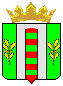 